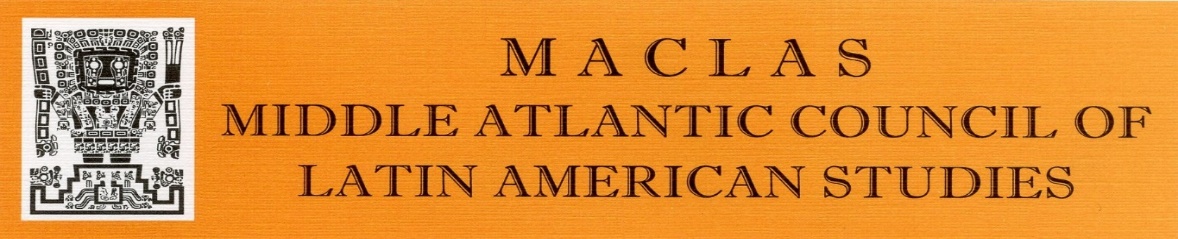 MACLAS 2020: Celebrating 40 YearsCelebrando 40 AñosTipping Points Puntos de Inflexión en LatinoaméricaOnline Conference Saturday, September 12, 2020Register at: https://maclas2020.exordo.com/registration for any part of the conferenceZOOM INTRO & KEYNOTE 9:30am-10:45am Join Zoom Meeting:https://ithaca.zoom.us/j/96559473031?pwd=c0h5cnp3SEdrb2psMTV2MGM4VzdTdz09Meeting ID: 965 5947 3031Passcode: 347634*NOTE: this will be a session where initially only the speakers will be on video; audience will log on and be automatically muted; but chat/unmute will be enabled after Keynote Speaker delivers the talk for the Q&A partIntroduction/MACLAS 2020 & 2021/MARLAS: 9:30-9:45am -Patricia Rodríguez (former President) and León Arredondo (current President), MACLAS-MARLAS (Middle Atlantic Review of Latin American Studies) Editor Ivani Vassoler MACLAS Keynote Speaker: 9:45am-10:45amDr. Jennifer Jolly- Professor of Art History, Ithaca College Dr. Jolly was awarded the 2019 Arthur P. Whitaker Prize for the best book. Her book is titled Creating Pátzcuaro, Creating Mexico: Art, Tourism, and Nation Building under Lázaro Cárdenas (Univ. of Texas Press 2018). The title of her keynote talk is: Afro-Mexican Visibility in 19th century Mexico: The Case of José Maria Morelos. In 1946, Mexican anthropologist Aguirre Beltrán published La Población Negra de Mexico, seeking to make visible Mexico’s “third root.” In it, he offered a history of Afro-descendent peoples in Mexico and identified famous Mexicans who had crossed the “color line,” including independence hero Jose Maria Morelos, whose portraits “reveal” the truth of his heritage. This talk asks us to reconsider what we are looking for when we look to portraits record as evidence of Morelos’s racial status and addresses two core questions. First, how do ideas about blackness and brownness (and moreno status, as opposed to the more commonly discussed mestizo status) develop and change in nineteenth and early twentieth-century Mexico? Second, given that many nineteenth-century Afro-mestizos placed great stakes on finally being able to become invisible as such and blend in to the larger mixture that was Mexico, what does it mean for today’s scholars to try to see them again?ZOOM PANEL 1 & 2: 11:00am-12:45pmPanel 1: https://ithaca.zoom.us/j/92648496645?pwd=U1JqblkrdDZlZ3prT1RJRm1IdjVHQT09Meeting ID: 926 4849 6645Passcode: 079220Panel 2:	https://muhlenberg.zoom.us/j/92797299755?pwd=YnZXcC9ZVXI5VWpkTGIrc1FUeWJRQT09Meeting ID: 927 9729 9755Passcode:  561194-Break for lunch (on your own, maybe zoom lunch with your MACLAS colleagues?): 12:45-1:30ZOOM PANEL 3 & 4: 1:30pm-3:15pmPanel 3:https://ithaca.zoom.us/j/93202881590?pwd=WE5qS0JtSy9BcU95UzFqV2VJazlkZz09Meeting ID: 932 0288 1590Passcode: 415656Panel 4: https://muhlenberg.zoom.us/j/92580953924?pwd=TWV5amdxTG1oMHFPTUVXOXRrUFRXUT09Meeting ID: 925 8095 3924Passcode:  183136Panel 1: Perspectives in Latin American Culture11:00am-12:45am Chair: Regina RootTipped Over: Decolonizing Deforestation and ‘Other’ Ecoviolences in the Slow Cinema of Lisandro Alonso’s La libertad (2001)
Amanda McMenamin- Wilson CollegeThe Tillett Tapestry as Artistic Tipping Point
Regina Root- William & MaryThe Intersection of Religious Practices and the Art of Ancient Nasca
Meghan Tierney- Ursinus CollegeEduardo Galeano's "Memorias y desmemorias" in the Post-Truth Era
Louise Detwiler- Salisbury UniversityPanel 2: Contemporary Political, Social, and Cultural Movements in Latin America11:00am-12:45am Chair: Mesi Walton “We Are Still Here: Cultural Resistance Amongst Afro-Venezuelans From Slavery to Today”
Mesi Walton- Howard UniversityPower Profile & Conflict Mapping: Ecuador’s 2010 Coup D’état and the Quechua Today
Brittany Foutz - Salisbury University, Arnaud Guyon- Salisbury UniversityNations or Region: The Central American Struggle for Autonomy in the Mid-Nineteenth Century
Matthew Harris - West Virginia UniversityScience communication and NGOs in Latin America: a bridge connecting formal and traditional knowledges
Diogo de Oliveira- Universidade Federal de Campina Grande; Bruce Lewenstein- Cornell UniversityPanel 3: Debates on Economy, Securitization, and Politics1:30pm-3:15pm Chair: Chrys EganVenezuela at the Crossroads of Two Political Cultures
Jacques Koko - Salisbury UniversityDoes the Folklorization of Indigeneity Undercut Andean Women's Public Leadership?
Carolina Bown- Salisbury UniversityParedes o Papeletas: President Trump’s Dangerous Immigration Rhetoric and the 2020 Election
Chrys Egan - Salisbury University; John Murphy - Salisbury UniversityThe Use and Abuse of Conspiracy Theories in Latin America
Luis Roniger- Wake Forest UniversityPanel 4: Máscaras recientes de la literatura y arte latinoamericanos1:30pm-3:15pm Chair: Rosa Tezanos-PintoAngelina Muñiz-Huberman y las máscaras de la crueldad en su narrativa breve
Rosa Tezanos-Pinto - Indiana University-Purdue University IndianapolisContrato social, neoliberalismo urbano, y la propuesta literaria de Alberto Fuguet en Chile
Paula Thomas - University of California, Los AngelesThe Politics of Migration in Mario Bencastro’s Paraíso portátil/Portable Paradise
Joan F Marx- Muhlenberg College Roberto Bolaño: el puente entre la Generación Crack y los McOndistas con los escritores del “Boom”
David Mongor-Lizarrabengoa- Wor-Wic Community CollegeA special thank you to Dr. Gonzalo Aguiar Malosetti for re-doing the online program.